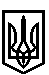 ТРОСТЯНЕЦЬКА СІЛЬСЬКА РАДАСТРИЙСЬКОГО РАЙОНУ ЛЬВІВСЬКОЇ ОБЛАСТІХ сесія VІІІ скликанняР І Ш Е Н Н Я                    2021 року                                с. Тростянець			                      ПРОЄКТПро затвердження детального плану територіїта розроблення проєкту землеустрою щодо відведення земельної ділянки для влаштування скверу з пам’ятникомта дитячим майданчиком в с. Велика Воля             Розглянувши детальний план території земельної ділянки в с. Велика Воля для влаштування скверу з пам’ятником та дитячим майданчиком, беручи до уваги протокол громадського обговорення, враховуючи висновок постійної комісії сільської ради з питань земельних відносин, будівництва, архітектури, просторового планування, природних ресурсів та екології, відповідно до статті 12 Земельного  кодексу  України, статей 16, 19 Закону України «Про регулювання містобудівної діяльності», пункту 34 частини першої  статті  26  Закону  України  «Про  місцеве  самоврядування  в  Україні»,  сільська  радаВИРІШИЛА:Затвердити детальний план території для влаштування скверу з пам’ятником та дитячим майданчиком в с. Велика Воля Миколаївського району Львівської області.                   2.  Розробити проєкт землеустрою щодо відведення земельної ділянки орієнтовною площею 0,0496 га для влаштування скверу з пам’ятником та дитячим майданчиком  в селі Велика Воля.                 3. Контроль за виконанням рішення покласти на постійну комісію з питань земельних відносин, будівництва, архітектури, просторового планування, природних ресурсів та екології  (голова комісії І. Соснило).Сільський голова                                                          		                  Михайло ЦИХУЛЯК